TESIS MAGISTERPENGARUH PEMBIASAAN SALAT BERJEMAAH  DAN MEMBACA ALQURAN TERHADAP DISIPLIN BELAJAR SISWA(Studi di SMP Islam Pariskian Kota Serang)Diajukan sebagai salah satu syarat untuk memperoleh Gelar Magister Pendidikan pada Program Studi  Pendidikan Agama Islam diFakultas Tarbiyah Universisat Islam Negeri (UIN) Banten 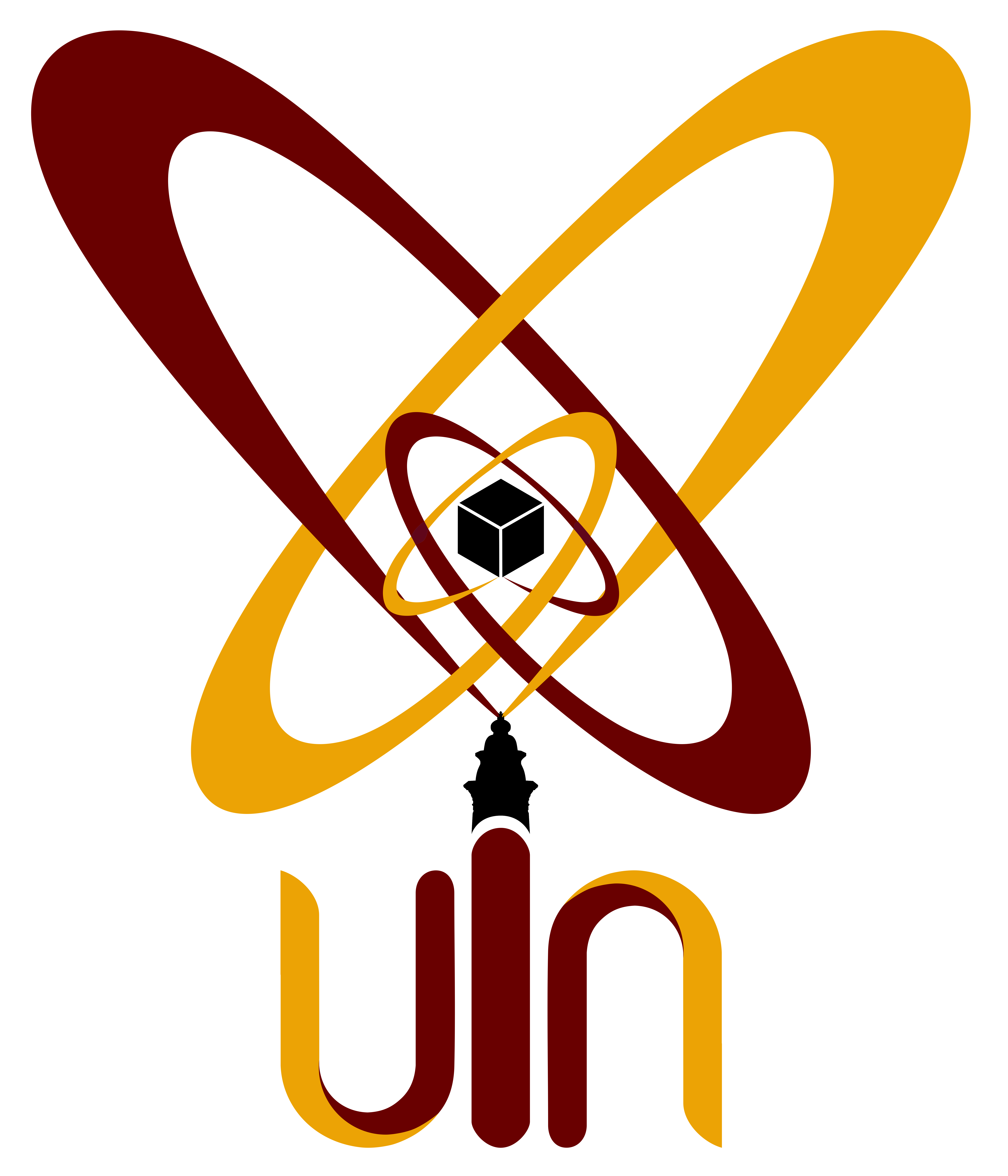   Oleh :SHOFWATULLOHNIM : 1640100408UNIVERSITAS ISLAM NEGERI (UIN)SULTAN MAULANA HASANUDDIN BANTENTAHUN 2018 M/1439 H